The DHW Diversity and Inclusion Strategy IntroductionThe Department for Health and Wellbeing protects and improves the health of all South Australians by providing leadership in health reform, public health services, health and medical research, policy development and planning, with an increased focus on wellbeing, illness prevention, early intervention and quality care. This Diversity and Inclusion Strategy and Diversity and Inclusion Plan 2020-2023 (D&I) are available on the SA Health website as a PDF version (PDF 609KB) or an accessible Word version (DOCX 423 KB).Acknowledgement of CountryThe Department for Health and Wellbeing (DHW) acknowledges and respects Aboriginal people as the State’s first people and recognises their traditional relationship with Country. DHW acknowledges that the spiritual, social, cultural and economic practices of Aboriginal people come from their traditional lands and waters, and that the cultural and heritage beliefs, languages and laws are still of importance today.About the Department for Health and WellbeingOur businessThe Department for Health and Wellbeing is committed to protecting and improving the health of all South Australians by providing leadership in health reform, public health services, health and medical research, policy development and planning, with an increased focus on wellbeing, illness prevention, early intervention and quality care. SA Health is the brand name for the health portfolio of services and agencies, which includes the Department, responsible to the Minister for Health and Wellbeing.The SA Health portfolio comprises:Department for Health and WellbeingSA Ambulance ServiceBarossa Hills Fleurieu Local Health NetworkCentral Adelaide Local Health Network which includes Statewide Services  Eyre and Far North Local Health NetworkFlinders and Upper North Local Health NetworkLimestone Coast Local Health NetworkNorthern Adelaide Local Health Network Riverland Mallee Coorong Local Health NetworkSouthern Adelaide Local Health Network Women’s and Children’s Health Network Yorke and Northern Local Health NetworkAttached agencies:Commission on Excellence and Innovation in HealthWellbeing SAThe Department assists the Minister for Health and Wellbeing to set the policy framework and strategic directions for SA Health. The Department supports the delivery of public health services, formulates health policy, facilitates public and consumer consultation on health issues, and monitors the performance of South Australia’s health system by providing timely advice, research and administrative support.No health services are provided direct to the community by DHW (with the exception of some COVID-19 responsibilities).The Department provides important services to the South Australian community including:environmental health protection and regulationcommunicable disease control ageing well and seniors card programblood organ and tissue policydisaster preparedness and resilience statewide strategy and intergovernment relationsThe Department also engages with some non-government and community service providers on a formal, contractual basis and more broadly, on policy and planning matters.The Department has central responsibility for the communication of information about health services, clinical resources and health campaigns to the general public and is the first point of contact for other Health agencies in the state and nationally. The Department houses the Clinical Collaborative which is made up of the Chief Medical Officer, Chief Nurse and Midwifery Officer, Chief Allied and Scientific Health Officer, Chief Pharmacist, Chief Public Health Officer, and the Chief Psychiatrist. Strategy A diverse workforce is one that is made up of individuals with a wide range of characteristics, experiences, professional skills and perspectives. Diversity is the characteristic that make each of us different from each other. This may be our perspective on the world, our ideas, our cultural and religious background, our ethnicity, disability, age, gender, gender identity and sexual orientation or intersex variations. Having diverse characteristics in our workforce means we are more likely to have a broad range of perspectives to draw upon and enables us to more easily respond to the needs of the community. A diverse workforce alone however will not engender any benefit without an organisational culture that embraces difference and is inclusive of it. An attitudinal and emotional shift is required in which active reflection on matters of diversity and inclusion is part of the discussion and the decisions made at all levels. That is, the concepts of diversity and inclusion are integrated into the culture and cultural narrative which sustains its significance across the Department for Health and Wellbeing (DHW) and more broadly across the SA Health system.  The DHW Diversity and Inclusion Strategy (the Strategy) provides a context for the use of the concepts of diversity and inclusion in DHW. It supports the DHW Diversity and Inclusion Plan (the Plan) and the implementation and embedding of the Plan in our business. The Strategy and Plan actively support DHW employees to feel valued and respected for who they are, and to work unimpeded by issues of racism, discrimination based on sexual orientation, gender, intersex variations, culture or religion, exclusion, and feelings of being unsafe. Where possible, considerations of socioeconomic status across the workforce, and within the diversity groups, will be included.Inclusion primarily refers to a person’s experience of, and psychological response to, their workplace and colleagues. In an inclusive environment employees can feel safe to bring their whole and true selves to work which will optimise their contribution to the organisation because anxieties and negative emotions are less likely. They can be more focussed, enthusiastic, and potentially more innovative. Perceiving oneself as included is likely to contribute to the employee’s alignment with the values and purpose of the organisation. They will feel connected to their colleagues and engaged in their work and workplace.DHW will work cohesively and collaboratively to achieve the outcomes of the Strategy through the actions outlined in the associated Plan. The Plan includes actions that will contribute to increasing the representation of diverse groups across SA Health through recruitment and retention strategies, and through digital systems and policies. The Strategy aligns with and supports the following: the Cultural Evolution Pathway for improving culture through increasing the presence of value creating behaviours for psychological safety and strengthening both leadership and the cultural narrative. achievement of a number of the recommendations of the Parliamentary Inquiry into Workplace Fatigue and Bullying in South Australian Hospitals and Health Services published on February 18, 2020compliance with the Work Health and Safety Act 2012 (SA), through the implementation of the Work Health and Safety Framework for Cultural Safety, which includes actions to promote cultural safety and a mentally healthy workplace compliance with the Disability Inclusion Act 2018 (SA) compliance with the Code of Ethics for the South Australian Public Sector the Premier’s Direction under section 10 of the Public Sector ActPurposeThe Strategy and the Plan seek to challenge the dominant organisational culture and decision makers to think beyond the mainstream experience and frame of reference. This includes looking beyond familiar characteristics and those that reflect one’s own appearance, thoughts and experience. We individually and collectively need to examine our biases. For example, challenging our expectation of the way in which leaders present themselves, or how people communicate and express themselves, may prepare us to more readily embrace a broader array of employees from different cultures and with different personal experience. Our preconceived ideas or unconscious bias may be creating unnecessary barriers to talented people succeeding in our organisation and may be demotivating for employees from diverse backgrounds.Together the implementation of the Strategy and the Plan will support and foster a culture in which employees feel they belong and feel safe at work. The culture will encourage all people to use their talents and to be valued for their contributions. Encouraging and supporting diversity of the workforce means that we can better reflect and represent our diverse community and achieve positive outcomes for the community.The Strategy aims to support DHW and SA Health to encourage a culture in which employees can express their thoughts, opinions and ideas in a respectful and psychologically safe environment. It also aims to ensure that the voice of all people is heard.DHW will be recognised by staff, consumers and community as an employer, and as a health care system, that values and promotes diversity, equity and inclusion.DHW will more readily be compliant with the relevant legislations as outlined in Attachment 1. PrinciplesThe Strategy is underpinned by a set of principles which serve to guide the organisational culture and actions. These are:Human Rights: Each person has a fundamental right to be treated with respect, dignity and fairness without distinction of any kind. Human rights recognise the inherent value of each person, regardless of background, where we live, what we look like, what we think or what we believe. This means that people are treated without discrimination, and have the ability to make genuine choices in their daily lives. Equity and equality: Everyone is treated equitably and has equal opportunity to access and participate meaningfully in all aspects of work activities. Equity means fairness of treatment for everyone according to their respective needs. This may include equal treatment, or treatment that is different but which is considered equivalent in terms of rights, benefits, obligations, and opportunities. If equality is the end goal, equity is the means to get there.Recognition: Recognise the value and uniqueness of individual differences in the workplace. SA Health aims to be an Employer of Choice across all diverse, community groupings.Represent the community: Ensure that our workforce is representative of the community that we serve. Consumers are likely to feel comfortable accessing services designed and provided by people who look like them and represent their community. Diversity, at all levels, will facilitate decision making and communication with the public and in turn will have positive effects on public satisfaction with SA Health services.Inclusion: An inclusive environment is one that recognises an individual’s uniqueness and engenders a sense of belonging for all across work levels and roles. The opinions and expertise of those with lived experience are sought and valued in decisions that may affect them.Intersectionality: this term recognises that individuals or groups may be identified as belonging to more than one social categorisation, such as race and gender, and this overlapping or intersection of categories may result in multiple or different forms of discrimination or disadvantage.The DHW Diversity and Inclusion Plan 2020-2023 In December 2019 the SA Public Sector Diversity and Inclusion Strategy (2019-21), developed by the Office of the Commissioner for Public Sector Employment (OCPSE), was endorsed by the South Australian Government’s Senior Management Council and launched. The associated Diversity and Inclusion Plan 2019-20 requires all public sector agencies to develop an agency-specific strategy, or align existing strategies/plans including associated measures, to the SA Public Sector Diversity and Inclusion Strategy.The DHW Diversity and Inclusion Plan 2020-2023 aligns with the SA Public Sector Diversity and Inclusion Plan. The Plan describes actions and strategies, common to all diversity groups, to increase diversity and inclusion in the workplace. It also includes a set of actions and strategies that are specific to each of the diversity groupings, which are Aboriginal and Torres Strait Islander people; age; cultural and linguistic diversity; disability; gender; gender identity; and LGBTIQ streams.The Plan outlines the ways in which diversity and inclusion will be operationalised and embedded in our culture and business, and the measures that will be used to assess progress against the plan. The current status of DHW will be assessed and classified according to the Inclusion Continuum. Reporting and oversight of the Diversity and Inclusion Plan within DHW will be managed by Workforce Services. The plan is a living document which will be reviewed and updated as required. The DHW Diversity and Inclusion Plan 2020-2023Overarching plan for all diversity groupsPriority areas and goalsNB. Please note that the actions contained in the first section of the following Department for Health and Wellbeing (DHW) Diversity and Inclusion Plan are to be implemented in consideration of all of the diversity groups across our workforce.The Inclusion Continuum 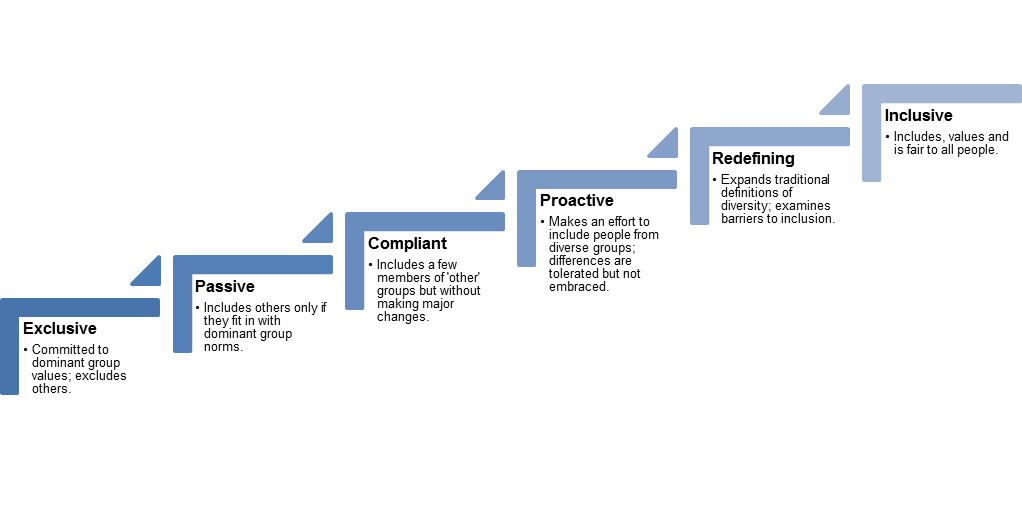 (Adapted from Holvino 2014 by Angela Workman-Stark, PhD)Evaluation of actionsOutcomes and Representation It should be noted that there is no comprehensive listing of the data required and the plan is therefore drawing on many sources with different methods of categorisation. It is anticipated that some aspects can be refined over time.The following is divided into parts of the plan dedicated to each of the diversity groups outlining actions specific to them: Aboriginal and Torres Strait IslanderAgeCALD peopleDisabilityGenderLGBTIQ peopleDedicated diversity group actionsAboriginal and Torres Strait Islander People* Aboriginal and/or Torres Strait Islander Health Practitioner, Aboriginal and/or Torres Strait Islander Health Worker (Clinical), Aboriginal Health Worker, Aboriginal Cultural Consultant, Aboriginal Mental Health Worker, Aboriginal Mental Health Consultant, Aboriginal Hospital Liaison Officer, Aboriginal Social and Emotional Well-Being Worker, Aboriginal Maternal and Infant Care worker, Director and Manager of Aboriginal Health, Aboriginal Patient Pathway Officer, and Aboriginal Project/Program OfficeAge Culturally and Linguistically Diverse People DisabilityGender Initiatives of the Gender Equality and Diversity Steering Committee Work Plan 2020-2023: 2. Define relevant metrics used to evaluate gender equality and diversity and then maintain regular reviews and oversight of these metrics in order to evaluate SA Health’s performance.3. Engage with the process of negotiating SLAs between DHW and LHN Governing Boards, to ensure that performance measures for gender equality and diversity are included.LGBTIQ PeopleDepartment for Health and Wellbeing Diversity and Inclusion Strategy and Plan 2020 - 2023Overarching plan for all diversity groupsPriority Areas and Goals: Reflect the diverse communities that the public sector serves:Attraction and Recruitment practices: Recruitment practices are equitable and more people from diverse backgrounds are employedRetention:Ensure workplaces are inclusive, safe, and supportive The contribution and perspectives of all employees are valuedBuild diversity and inclusion knowledge and capabilityIncrease awareness and understanding of how to create and maintain inclusive workplacesBe accountable for diversity and inclusionMaximise capabilities to monitor and measure progress, and the impact of diversity and inclusion across SA HealthEvaluation of actionsEvaluation of actions can be achieved through the following:Inclusion Continuum (see p9): Establish the status of the organisation on the Inclusion Continuum using diversity and inclusion assessment and audit tools, and the methods listed belowData/indicators:Number/percentage (proportion) of applicants from each diversity groupNumber/percentage of applicants from each diversity group progressing to interview/assessment phaseThe number and type of complaints made across the different methods availableThe number and type of legislative breachesThe proportion of DHW workforce in flexible working arrangementsNumber of employees completing diversity trainingNumber of staff exiting the organisation citing inequity or discrimination as the reason (see below)Number/percentage of employees in each diversity group and within classification levels in the diversity groups Surveys:Employee survey across various factors – include questions on recruitment experience, attraction and current engagement and satisfaction levels in DHW or more broadly across SA HealthEmployee survey specific to a diversity group or to an issue (e.g. bullying)Intention to stay surveys during on-boarding phase and beyond, and for different diversity groups across age groupingsCompilation of e-Recruitment platform satisfaction survey results following the completion of candidate application surveyInclude questions in exit surveys/interviews e.g. number of staff exiting the organisation citing inequity or discrimination as the reasonConsumer feedback surveys/focus groups/consultationAudits:Legislative complianceExistence/adequacy of policiesSpecific issues e.g. availability of flexible work arrangement information OutcomesPrimary Outcomes: 	Advancement on the Inclusion ContinuumIncrease in the number/percentage of employees from diversity groups Contributing outcomes:An increase in applications for vacancies over time from members of diverse groups in the populationIncrease in the number of people self- identifying as a member of a diversity groups at application stage and ongoing Representation of the diversity groups in the South Australian population:Population: At June 30 2019 there were 1,767.2 million people in South Australia and an annual growth rate of .87%, with migration contributing to 65% of the growth over the previous year.SA Health has 42,076 employees. Aboriginal and/or Torres Strait Islander people: In 2016 Aboriginal and/or Torres Strait Islander people made up 2.0% of the population (34,184 people). 49.3% were male and 50.7% were female. Aboriginal and Torres Strait Islanders make up 1.47% of the SA Health workforce.Age: At June 2018, South Australia (SA) had a median age (the age at which half the working population is older and half is younger) of 40.0 years The average age of SA Health employees as June 30, 2020 was 44.62 years.CALD:  In South Australia, 30.6% of people had both parents born overseas. 11.2% had one parent born overseas. The most common countries of birth were England 5.8%, India 1.6%, China 1.5%, Italy 1.1% and Vietnam 0.9%. 78.2% of people only spoke English at home. Other languages spoken at home included Italian 1.7%, Mandarin 1.7%, Greek 1.4%, Vietnamese 1.1% and Cantonese 0.6%. Disability: Disability and the Labour Force: 4430.0 - Disability, Ageing and Carers, Australia: Summary of Findings, 2018, Key Statistics for working age Australians (15-64years) in 2018: 53.4% of people with disability were in the labour force, compared with 84.1% of people without disability. Gender: In 2016, 49.3% of the population were male and 50.7% were female. At June 2018 the sex ratio (the number of males per 100 females) in SA was 97.6.At June 30 2020, SA Health was made up of 78.24% females, 21.74% males and .02% identifying as ‘other’. DHW was made up of 55.9% females, 46.0% males and nil ‘other’.LGBTIQ: The Australian Human Rights Commission suggests that up to 11% of Australians may have a diverse sexual orientation, sex, or gender identity.1. Reflect the diverse communities that the public sector serves1. Reflect the diverse communities that the public sector serves1. Reflect the diverse communities that the public sector serves1. Reflect the diverse communities that the public sector servesActions: Attraction and Recruitment practicesGoal: Recruitment practices are equitable and more people from diverse backgrounds are employedStakeholderWhenMonitoring/OutcomeReview SA Health recruitment material and E-recruitment platform to eliminate bias and discrimination Workforce Services; Recruiting managers2020-2021Number of employees from diversity groups employed annually; Recruitment materials and communications reviewedDevelop specific EO programs to attract people from diverse backgrounds  (DHW for SA Health – numbers maybe too low at any given location)Workforce Services with LHNs2021-23 EO Programs and recruitment protocols/guides establishedDevelop a communications plan, including recruitment material, to attract candidates from diverse backgrounds:Create targeted campaigns for each of the diversity groupsA general campaign highlighting Employer of Choice Corporate Communications; Digital Health SA; Clinical Collaborative2020-21Communications plan establishedHR processes are reviewed and updated in consideration of diversity groups and inclusionWorkforce Services2021HR Processes reviewed and updatedStrive for recognition of the organisation, by existing pathways, as diversity friendly (e.g. the Rainbow Tick; approved Reconciliation Action Plans (RAP); white ribbon)Corporate Communications2023Recognition achievedActions: RetentionGoal: Ensure DHW/SA Health workplaces are inclusive, safe, supportive and that the contribution and perspectives of all employees are valuedStakeholdersWhenMonitoring/OutcomeIncrease psychosocial safety in the workplace to enhance inclusivenessIncrease confidence of employees to identify as a member of a diversity groupAdherence to legislative requirements and the Public Sector Code of EthicsPolicies addressing bullying and harassment are enforcedWorkforce Services; Corporate Communications2021-2022Increased identification in CHRIS21;  Increased reporting of workplace harm; Reduced disciplinary hearings/action re misconductEquity in opportunity for employment, development and career progression, including accessibilityWorkforce Services; DHW managers2022PR&Ds conducted;  Mobility program established;  Number of workplace adjustments Opportunity for cultural exchange between employeesAll Divisions; Workforce Services 2021 and ongoingNetworks and events establishedFlexible work arrangements (FWA) promoted and considered in earnestCorporate Communications; Workforce Services 2021Increase in uptake of FWACelebrate significant dates for events and public daysWorkforce Services; Corporate Communications2021-22Events calendar establishedSupport for wellbeing through programs for workforce healthEnsure EAP information lists specialist providers for each of the diversity streamsWorkforce Services2021-22Peer Support Program established or broaden existing with diversity considerationsReligious and cultural requirements of employees are respected and facilitated where possible (e.g. space for prayers)All Divisions: Corporate Communications2021Training and fact sheets establishedEnsure employees have an adequate skill and knowledge of diversity in order to conduct work with the diverse community members e.g. including finance, procurement and corporate communications. Workforce Services2021Training and fact sheets established2. Building diversity and inclusion knowledge and capability2. Building diversity and inclusion knowledge and capabilityActions: Goal: Increase awareness and understanding of how to create and maintain culturally safe and inclusive workplacesStakeholdersWhenMonitoring/OutcomeMonitoring/OutcomeResources: staff in people and culture/workforce services teams are dedicated to the issue and have responsibility for:Improving the status of the organisation on the Inclusion Continuum Design for a diverse workforce: on an ongoing basis identify methods for meeting the needs of employees from diverse backgroundsMaintaining knowledge of current trends and best practice, and assessment of their possible application through, for example, membership of the Diversity Council of AustraliaEstablishing communities of practice to ensure best practice Working with HR to develop and maintain expertise in recruitment for diversityDCE Corporate & System Support Services;Workforce Services2021Dedicated human resources establishedDedicated human resources establishedDevelop a guide and information for committee/meeting Chairs in consideration of diversityWorkforce Services; Corporate Communications2021Guide for meeting Chairs developed and promotedGuide for meeting Chairs developed and promotedTraining and development of leaders, both clinical and administrativeTraining in understanding and creating an inclusive organisation for specific diversity groups (e.g. Disability Confidence Training) and fostering an inclusive culture and climate in their teams and workplacesAll managers who responsible for recruitment undergo training in diversity and inclusion specific to the recruitment processClinical Leads encourage training of clinicians in culturally appropriate careEnsure respect for the knowledge of colleagues from diverse backgroundsWorkforce Services; Clinical Collaborative;Divisional Managers; Recruitment Officers; Health LeadershipTraining established/implementedCareer pipelines identified and promotedTraining established/implementedCareer pipelines identified and promotedIncrease awareness and understanding of diversity matters in DHW employees through training, guides, communication and resource material. An inclusive language guide will be developed and will include ways to discuss disability and the use of gender neutral, non-binary pronounsCorporate Communications Workforce Services; 2021Communications plan established & rolled out Inclusive language guide developed and distributedCommunications plan established & rolled out Inclusive language guide developed and distributedEmployee participation in any sector wide D&I discussions, initiatives and programsWorkforce Services2022Mechanisms for sector wide networking identified and promotedMechanisms for sector wide networking identified and promoted3. Be accountable for diversity and inclusion 3. Be accountable for diversity and inclusion Actions:Goal: Maximise capabilities to monitor progress and to evaluate diversity and inclusion across SA HealthStakeholdersWhenMonitoring/OutcomeMonitoring/OutcomeEstablish the Diversity and Inclusion Advisory Group (DIAG):  The DIAG will be a senior level group of nominated participants from across SA Health (including those with lived experience) with the objective of being a voice for, and leading and supporting, diversity and inclusion across the workforce and service delivery areasDIAG will facilitate decisions that benefit the SA Health’s workforce and its organisational culture DIAG will leverage SA Health’s unique position in understanding and servicing the health and wellbeing needs of people from diverse backgrounds providing support, disseminating information, and linking to other servicesWorkforce Strategy to facilitate; Reports to Executive Leadership forum; Provides reports/information to Chief Executive’s CouncilFeb 2021DAIG establishedDAIG establishedEstablish annual reporting requirements to monitor accountabilities for D&I, such as the extent of diversity in the workforceHealth Executive; Workforce Services2021Regular reporting of progress against the plan; annual reporting requirements establishedRegular reporting of progress against the plan; annual reporting requirements establishedEmbed accountabilities for D&I goals in the performance agreements of executivesChief Executive Council; Office of the Chief Executive2021Accountabilities embedded in executive performance agreementsAccountabilities embedded in executive performance agreementsConduct a gap analysis in relation to the South Australian Public Sector Work Health and Safety Framework for Cultural Safety to identify actions relevant to the D&I plan and clarify responsibilitiesWorkforce Strategy with Workforce HealthEarly 2021Gap analysis completeResponsibilities assignedGap analysis completeResponsibilities assignedSenior executive: authorise and support the assessment of the organisation, according to the Inclusion Continuum (see p 9) to establish the baseline status authorise and support a high level gap analysis to establish the work required to progress up the Inclusion ContinuumHealth Executive; Workforce Services2021DHW rated on the Inclusion ContinuumHigh level gap analysis completedDHW rated on the Inclusion ContinuumHigh level gap analysis completedLeadership makes a clear and evident commitmentDevelop a CE commitment statement that is made publicly availableLeaders are role models of culturally safe and inclusive behaviours, and do not tolerate bullying/harassment or discriminationWorkforce Services2021Commitment statement made publicly available;  Executive diversity champions are establishedCommitment statement made publicly available;  Executive diversity champions are establishedDiverse representation in decision making roles and bodies (e.g. Aboriginal employees in executive roles) Health Executive; 2021Incorporated into annual reportingIncorporated into annual reportingAll diversity groups are represented in community consultation of general public interest matters Branches; Corporate Communications; Health Executive s2021Communicated and encouraged across DHWCommunicated and encouraged across DHWResourcing/budget is provided by the organisation to support implementation of the D&I initiatives (e.g. staffing; EO Programs)Directors, Executive Directors, DCEs2021The DHW D&I Plan is resourcedThe DHW D&I Plan is resourcedMonitor the workplace culture for indicators of inclusion/exclusion: Exclusion (e.g. discrimination; victimisation; bullying)BelongingSafety in identifying as a member of one or more diversity groupsWorkforce ServicesEarly 2021Monitoring of the workplace culture through: Employee survey; SLS reporting; Complaints; Employee identificationMonitoring of the workplace culture through: Employee survey; SLS reporting; Complaints; Employee identificationImprove the demographic data and reporting:Improve the specificity of the demographic data collected ( e.g. CALD groupings) Encourage employees to complete their personal information on the CHRIS21 system Reporting templates for dashboards reflect progress against the ‘target’ level of representation in the workforce for each group Allow for detailed examination of the workforce through data breakdowns for the profiling of the diversity group (e.g. people with disability across the occupational and classification levels) both in the standardised workforce reporting and in employee surveys Workforce Services; OCPSE; Shared Services SA; SHARP2021-2022Demographic data is more specific, detailed and accurateDemographic data is more specific, detailed and accurateAudit complianceAdequacy of current policies and the possible need for others (DHW for SA Health)Compliance with:Legislation  (e.g. Part 3 of the Equal Opportunity Act 1984 (SA)Commissioner for Public Sector Employment determinationsPremier’s DirectivesCode of Ethics- Professional Conduct Standards SA Health Policy Directive on Prevention and Management of Workplace Bullying and HarassmentWorkforce Services; Safety and Quality Unit;Legal and Legislative Policy2022-2023Audit process developedAudit implemented and results reported to Health ExecutiveAudit process developedAudit implemented and results reported to Health ExecutiveThe workplace is free of stigma and all forms of  discrimination and bullying/harassmentImprove our capability to collate data on all reports or identified workplace bullying and harassment incidentsWorkforce Services; Corporate Communications; Health Executive20212020 started Employee survey resultsSLS; SA Health Hotline; Workers Compensation claimsEmployee survey resultsSLS; SA Health Hotline; Workers Compensation claimsDevelop and implement a SA Health Policy Directive on: Diversity and Inclusion (DHW for SA Health) Prevention of racismWorkforce Services; Corporate Communications2020-2021Policy Directive developed and implementedPolicy Directive developed and implementedAll areas of business consider the impact of their activities on employees from diverse backgrounds. For example:Consultation with employees from diverse backgrounds ensuring lived experience is incorporated into decision-making.Business areas responsible for Infrastructure incorporate the needs of a diverse workforce in planning new buildings, or refurbishment of existing, by using principles of universal design (e.g. breastfeeding rooms; prayer spaces etc.)Embedding diversity in supply arrangements Workforce Services; Corporate Communications; Procurement & Supply Chain; Infrastructure2021-2022Consideration and consultation with employees from diverse backgrounds Consideration and consultation with employees from diverse backgrounds Ensure the diversity of the workforce is considered in responding to emergency health events when the diverse groups within the community require consideration in response arrangementsCommunicable Disease Control; Disaster Preparedness & Resilience; Workforce Services; Clinical Collaborative2020-2021Consult with the relevant branches of DHW; HR and Workforce Strategy develop practice guides and support implementation Consult with the relevant branches of DHW; HR and Workforce Strategy develop practice guides and support implementation Department for Health and Wellbeing Diversity and Inclusion Plan 2020- 2023Aboriginal and Torres Strait Islander People  In 2016 Aboriginal and/or Torres Strait Islander people made up 2.0% of the South Australian population (34,184 people). 49.3% were male and 50.7% were female.At June 30 2020 there were 619 (1.47%) employees identifying as Aboriginal and/or Torres Strait Islander in SA Health. In DHW 1.35% of the 1,412 employees identified as Aboriginal or Torres Strait Islander or both.1.29% of these Aboriginal and/or Torres Strait Islander employees identified as having a disability in SA Health.1. Reflect the diverse communities that the public sector serve1. Reflect the diverse communities that the public sector serve1. Reflect the diverse communities that the public sector serve1. Reflect the diverse communities that the public sector serveActions: Attraction and Recruitment practicesStakeholdersWhenMonitoring/OutcomeUse of the Equal Opportunity Act Exemptions:Utilise section 65 of the Equal Opportunity Act 1984 (SA) Utilise the exemption from sections 30(1), 52(1) and 103 of the Equal Opportunity Act 1984 (SA) to support the employment of Aboriginal people into ‘identified’ positions Workforce Services;Aboriginal Health; Aboriginal Health Council of South Australia (AHCSA)2023The number of ‘identified’ positions filled by Aboriginal and Torres Strait Islander people Use of Aboriginal and/or Torres Strait Islander Health Worker ‘identified roles’ Merit based processes for recruitment and selectionSelections panels include a staff member who identifies as Aboriginal or Torres Strait Islander Confirmation of Aboriginality provided for ‘Identified’ positions and functions*Workforce Services; Aboriginal Health;   (AHCSA)2021Number of ‘identified’ positions filled by Aboriginal and Torres Strait Islander people ; Number of Aboriginal or Torres Strait Islander staff on panels Establish a SA Health Aboriginal and Torres Strait Islander employment pool and career pipeline for the recruitment of Aboriginal and Torres Strait Islander people including: EO Programs and traineeships; cadets, trainees and graduates; and use of the provision under section 65 Equal Opportunity Act 1984 (SA)Workforce Services;  (OCPSE)2023SA Health Aboriginal employment pool established Utilisation monitoredOn-boarding Encourage employee identification as one or more of the diversity groups Provide information on informal Aboriginal staff networks and the SA Health Aboriginal Workforce Network (SHAWN) Workforce Services; Aboriginal and Torres Strait Islander people employees 2021Information provided to new staff about the informal and formal networks.  Information provided to new staff about the informal and formal networks.  Vacancy advertising in Aboriginal and Torres Strait Islander print and digital media Corporate Communications Aboriginal and Torres Strait Islander workforce 2021The number of advertisements in Aboriginal and Torres Strait Islander print and digital mediaThe number of advertisements in Aboriginal and Torres Strait Islander print and digital mediaPromote the roles of Aboriginal and Torres Strait Islander Health Worker and Aboriginal and Torres Strait Islander Health Practitioner in SA HealthAboriginal and Torres Strait Islander people2023Increase in the awareness of the rolesIncrease in the awareness of the rolesDevelop information packs, targeted at Aboriginal and Torres Strait Islander people, on how to answer selection criteria, and provide assistance to applicants throughout the application process.Workforce Services; Aboriginal people/employees2022Information packs developedThe number of downloads of the information packsInformation packs developedThe number of downloads of the information packsActions: RetentionSupport the development of career pipelines:Place university graduates and Aboriginal Health Practitioners through the SA Health Better Placed Clinical Placement Program Support connections with TAFE and RTOs, and Higher Education providersTargeted programs such as cadetships, traineeships, graduates programs Chief Allied & Scientific Health Officer SA Health; Better Placed Team d2023Number of placements through the SA Health Better Placed Clinical Placement Program: number of Graduate Nurses applying; successful TPPPT completionNumber of placements through the SA Health Better Placed Clinical Placement Program: number of Graduate Nurses applying; successful TPPPT completionReconciliation Action Plan is in place and current RAP steering committee members2021 startedRAP endorsed by Reconciliation Australia and is currentRAP endorsed by Reconciliation Australia and is currentSafety Increase employee confidence to report incidents of workplace harm; speak out; express opinions; report racism in the workplace including lateral violence Adherence to legislative requirements: Code of Ethics for the SA Public Sector,  the National Safety and Quality Health Service (NSQHS) Standards and User Guide (Action 1.21)Workforce Services 2021The number of incidents reported in SLSEmployee survey results The number of incidents reported in SLSEmployee survey results DevelopmentOffer development through temporary assignments at a higher classification, for both clinical and non-clinical roles to facilitate career advancementOffer informal professional development through the SHAWN network, Offer opportunities to shadow a manager, supervisor or attend an event/conference All PR&D reports for Aboriginal staff are reviewed by HR/OD to identify themes for training and professional developmentEncourage supervisors to nominate Aboriginal employees for leadership/manager training Support short term secondments to external Aboriginal-led community organisationsWorkforce Services Supervisors of Aboriginal and Torres Strait Islander staff ;OCPSE2023The number of Aboriginal people acting in higher classifications The number of SHAWN members; The number of PRD’s provided to HR/OD;The number of nominations for lleadership/manager training The number of Aboriginal people acting in higher classifications The number of SHAWN members; The number of PRD’s provided to HR/OD;The number of nominations for lleadership/manager training Flexible work arrangements are available:Job sharing opportunities Support from supervisors for Aboriginal and Torres Strait Islander staff to take FWA and other leave options e.g. cultural leave, study leave, leave without pay Workforce Services; OCPSE2023Available and promotedAvailable and promotedSupport for wellbeingSupport staff participation in SHAWN and the annual forum Promote the Employee Assistance Program (EAP) which provides culturally sensitive counsellors and Aboriginal traditional healing services, and vocational counselling; access to the healing services of Aboriginal Traditional Healers (Ngangkari) Workforce Services; EAP providers; SHAWN membership 20202021SHAWN established; SHAWN forum hosted; An increase in Aboriginal and Torres Strait Islander employees accessing EAP services SHAWN established; SHAWN forum hosted; An increase in Aboriginal and Torres Strait Islander employees accessing EAP services Religious and cultural requirements of employees are respected and facilitated Promote and celebrate cultural events of significance such as NAIDOC week and Reconciliation Week Workforce Services; Aboriginal Health 2023Increase in attendance at the NAIDOC and Reconciliation week events Increase in attendance at the NAIDOC and Reconciliation week events 2. Build diversity and inclusion knowledge and capability2. Build diversity and inclusion knowledge and capability2. Build diversity and inclusion knowledge and capability2. Build diversity and inclusion knowledge and capabilityActions:StakeholdersWhenMonitoring/OutcomeCompletion of the SA Health Aboriginal Cultural Learning Framework  training – levels 1, 2 and 3, by all staffWorkforce Services; Aboriginal Health 2023The number of and % of staff completions of level 1, 2 and 3 training Celebrate significant dates Dedicated staff both Aboriginal and non-Aboriginal staff to manage events; Host a cultural event during Reconciliation Week and NAIDOC Week; Support all staff attendance Workforce Services; Aboriginal Health2021The number of events held and staff participationInformation: Employees and managers have access to information and tools to enhance cultural competency and inclusion of Aboriginal employees in the workplaceWorkforce Services 2023Tools available Knowledge sharingEstablishment of an Aboriginal workforce ‘communities of practice’ group with voluntary membership from DHW, LHNs and SAAS but having a whole of SA Health perspectiveWorkforce Strategy; SA Health employees2022Community of practice group establishedReflect and improve: supervisors, managers and directors, have questions about their Aboriginal workforce included in their PR&D discussions e.g. What actions have you taken to recruit Aboriginal people? How many Aboriginal employees have you recruited and retained? Workforce Services 2021Results of PR&D discussions 3. Be accountable for diversity and inclusion3. Be accountable for diversity and inclusion3. Be accountable for diversity and inclusion3. Be accountable for diversity and inclusionActions:StakeholdersWhenMonitoring/OutcomesExecutives to demonstrate their commitment to increase Aboriginal and Torres Strait Islander employment SA Health Executive; Directors 2021Through executive’s PR&D Ensure appropriate consideration of Aboriginal perspectives when reviewing and developing policy through engagement with relevant Aboriginal stakeholders and application of the Aboriginal Health Impact statement assessment Aboriginal Health;2021Increase in the number of AHIS conductedLeadership makes a clear and evident commitment to:Appoint a DHW Executive champion for Aboriginal and Torres Strait Islander workforce Develop a public commitment statement and pledge Participate in the Office for the Commissioner for Public Sector Employment mentoring program for Aboriginal traineesSenior leaders to publicly support anti-discrimination initiatives against racism; support the commitment to Reconciliation Action Plans, Uluru from the Heart and Racism it stops with me campaignHave Senior executive act as a visible role models and advocates SA Health Executive; OCPSE;Commissioner on Aboriginal Engagement;Corporate CommunicationsWorkforce Services2023Appointment of Executive champion/s for Aboriginal and Torres Strait Islander workforce Leadership commitment statement, launch with pledge Resourcing/budget is provided by the organisation:Investment in South Australian Aboriginal facilitators to deliver Aboriginal cultural learning Leadership development for Aboriginal staff To establish a ‘hotline’ for racism incidents –see belowWorkforce Services 2023Funding available for Aboriginal facilitators and leadership development Hotline established Monitoring and evaluating:Review the results and recommendations of the SA Health Performance Council Institutional racism tool Create a systematic approach and best-practice guideline for data about the Aboriginal and Torres Strait Islander health workforce.Monitor the career progression of Aboriginal workforce throughout SA Health Monitor the extent to which Aboriginal and Torres Strait Islander people are leaving employmentWorkforce Services;  Senior Officers on Aboriginal Health 2023Audit results and actions plans developed to address. Visible support for Aboriginal and Torres Strait Islander people:Through economic participation of Aboriginal people through Procurement and Supply Chain Management and contracts for the procurement of services to DHW Represent Aboriginal history in the physical environment through images and artwork as per  Aboriginal Cultural Learning Framework, Level 3 Procurement & Supply Chain Management;Infrastructure;RAP steering committee 2021Increase in the number and value of  procurement of Aboriginal suppliers and businesses  Bullying/harassment is not tolerated and the workplace is free of stigma andDiscrimination e.g. Establish a specialised hotline for Aboriginal staff to report racist incidents or concerns Establish protocols for a response to racist incidentsWorkforce Services 2021Hotline establishedProtocols established Embed Diversity and inclusion into all policiesEstablish a Confirmation of Aboriginality Policy Directive Aboriginal perspectives included when reviewing and developing policy Workforce Services; Aboriginal Health 2022Policy Directive approved and implemented Meetings indicate respect for diversity:Commence with Acknowledgement of Country  Conduct meetings with consideration and respect, and remind participants to behave in a respectful manner All Divisions;RAP steering committee2021Policy Directives implemented -tools available to staff. Meeting protocol established Department for Health and Wellbeing Diversity and Inclusion Plan 2020- 2023AgeRepresentation of age groups in the South Australian population:The average age of SA Health employees as at June 30, 2020 was 44.62 years. At June 2019, South Australia had a median age (the age at which half of the population is older and half is younger) of 40.0 years. This was the second highest of all states and territories.At June 2020, the average age of the Department for Health and Wellbeing was 47.04 years. Of the 1,412 employees 182 were over 60; 384 from 50-60; 426 from 40-50; 350 from 30-40; 70 below 30years.1. Reflect the diverse communities that the public sector serves1. Reflect the diverse communities that the public sector serves1. Reflect the diverse communities that the public sector serves1. Reflect the diverse communities that the public sector servesActions: Attraction and Recruitment practicesStakeholdersWhenMonitoring/OutcomeReview SA Health recruitment material for bias and indications of inclusiveness e.g.Promote an age inclusive culture; no assumptions in job descriptions and selection criteria about the stage of career; remove age identifiers in application requirementsWorkforce Services2021Review and resulting actions completedBuild relationships with training organisations e.g. connect with students to promote SA Health as an employer, participate in career expos (online and live)/events Workforce Services; providersDec 2021Relationships established; Plans for careers promotion in placeActions: RetentionStakeholdersWhenMonitoring/OutcomePrevent career stagnation: Managers actively encourage upskilling/reskilling opportunities Mature age workers are encouraged to use the full scope of their skills New ventures are actively embraced by all age groupsWorkforce Services; Divisions; Executive and Managers2022Exit rates reduce; A spread of ages are represented across the levels; A spread of ages are represented in training Equity in opportunityDevelopment needs are considered in PR&D sessions regardless of mature ageMature age and younger workers are encouraged to work at higher levels Consult with mature and younger employees over their needs Workforce Services; Divisions; Executive and Managers2022Age of those given opportunity for higher duties/short term contracts/ ongoing advancement through the E-Recruitment platform and CHRIS21 dataSupport all learning styles: virtual vs actual demonstration; written vs aural etc. Workforce Services; LMS2023Researched, reviewed and changes implemented Facilitate networks to support age cohorts (e.g. Young Professionals Group)Workforce Services; 2021Networks establishedSupport for wellbeing: Career counselling is available through EAPConsideration of opportunities for access to physical  and psychological well beingOffer financial planning supportManage injury or health risks associated with working from homeWorkforce Services; Executive and Managers2022Career counselling, financial planning established; further targeted wellbeing strategies implemented; working from home requirements reviewed and updated 2. Building diversity and inclusion knowledge and capability2. Building diversity and inclusion knowledge and capability2. Building diversity and inclusion knowledge and capability2. Building diversity and inclusion knowledge and capabilityActions: StakeholdersWhenMonitoring/OutcomeCreate an intergenerational culture: Valuing / exchanging perspectives of the generations, generating new ideas through discussion sessions; knowledge transfer through cross-generational mentoring relationships: Workforce Services with Divisional representatives2021Methods developed and discussions and mentoring relationships establishedTraining and development of leaders:Enable leaders to reflect on their own practices to avoid biases and favouritism e.g. favouring those like themselvesParticipation in the workforce without age-related barriers; harness the potential of all employees regardless of age making no assumptions based on age stereotypes Increase awareness and understanding of age related matters: Provide tool kits/guides to meet specific business needs in DHWDevelop and publicise profiles of employees at both ends of the age spectrumWorkforce Services;;SA Health Executive Workforce Services;     Corporate Communications2021Training sourced and providedTraining and development of leaders:Enable leaders to reflect on their own practices to avoid biases and favouritism e.g. favouring those like themselvesParticipation in the workforce without age-related barriers; harness the potential of all employees regardless of age making no assumptions based on age stereotypes Increase awareness and understanding of age related matters: Provide tool kits/guides to meet specific business needs in DHWDevelop and publicise profiles of employees at both ends of the age spectrumWorkforce Services;;SA Health Executive Workforce Services;     Corporate Communications2022Toolkits and Guides establishedConsult with the age cohorts in DHW over issues and decisions that may affect them Workforce Services2022 and ongoingConsultation methods reference groups established3. Be accountable for diversity and inclusion knowledge 3. Be accountable for diversity and inclusion knowledge 3. Be accountable for diversity and inclusion knowledge 3. Be accountable for diversity and inclusion knowledge Actions:StakeholdersWhenMonitoring/OutcomeExecutive Champions: reflect and champion the age cohortsWorkforce Services; D&I Advisory Group2022Increased retention and trainingPromotions or development opportunities (e.g. acting in roles) are transparent and reflect merit based assessmentsWorkforce Services; Health Executive2022Age profiles of those promoted gaining development; Audit of panel recommendationsCommunity consultation: ensure all age groups are represented on relevant subject matterDivisions 2021Audit methods and success in gaining informationMeetings indicate respect for age differences (see overarching part of plan) Workforce Services with Divisions2022-23Employee survey; A guide to running meetings in a respectful mannerOrganisational activities: consider their impact on employees in different age rangesThe lived experience of diverse age cohorts is incorporated into decision-makingInfrastructure uses principles of universal design to accommodate specific needs Workforce Services; Infrastructure; 2023Consultation process implemented; Universal design principles implementedEmergency health events: Ensure the age of the workforce is considered in responding to emergency health events, especially when the age of people within the community requires consideration in the response arrangementChief Public Health Officer; Safety & Quality Unit; Workforce Services; Office for Ageing Well; Digital Health SA; Corporate Communication2021Age appropriate information is provided to the community Department for Health and Wellbeing Diversity and Inclusion Plan 2020 – 2023 Culturally and Linguistically Diverse Representation in the South Australian population: The 2016 Census shows that two thirds (67%) of the Australian population were born in Australia. Nearly one in five (18%) were born overseas. In SA 400,000 (15%) were born overseas (mainly India, China, Italy, Vietnam, Philippines, Germany, Greece, Malaysia and South Africa). 270,000 speak a language other than English at home (mainly Italian, Mandarin, Greek, Vietnamese, Cantonese, Punjabi, Arabic, Hindi, German, Polish and Spanish).At June 2020, DHW had 767 or 54.2% employees were identified as having a CALD* background. At June 2020 SA Health had 21,169 employees, approximately 50% of the workforce, identified as from a CALD background. *CALD status is based on country of birth, main language other than English spoken at home & country of birth of mother and father, and Aboriginal & Torres Strait Islander heritage.Reflect the diverse communities that the public sector servesReflect the diverse communities that the public sector servesReflect the diverse communities that the public sector servesReflect the diverse communities that the public sector servesActions StakeholdersWhenMonitoring/OutcomeInitiate an end-to-end review of our recruitment processes and the e-Recruitment platform to remove cultural biases and assumptions around verbal and non-verbal communicationWorkforce Services2021 Increased number of applications from people of CALD background. Include a statement in job descriptions that attracts CALD candidates e.g. ‘familiarity with diverse communities and languages’ as one of the ‘Desirable Characteristics’Workforce Services2023Increased number of applications from people of CALD backgroundCALD data collection and self-identification: including CALD heritage, non-English language language(s) spoken at home and religion, and increase our employees’ confidence to self-identify CALD information on HR21 Workforce Services; OCPSE; SSSA 2023Increased number of employees self-identify  their CALD heritage Establish, maintain and promote reflection rooms for prayer, meditation and personal reflectionInfrastructure; Workforce Services2023Appropriate facilities made available for people of faithBuild diversity and inclusion knowledge and capabilityBuild diversity and inclusion knowledge and capabilityBuild diversity and inclusion knowledge and capabilityBuild diversity and inclusion knowledge and capabilityActionsStakeholdersWhenMonitoring/OutcomeBuild intercultural competency and awareness by acknowledging and celebrating events of particular significance with Managers supporting staff to access leave to attend important cultural and religious holidays/eventsWorkforce Services; Infrastructure; Leaders2022Questions included in the employee survey re psychosocial safety; Number of events celebratedEncourage discussion about difference in values and practices that vary across different cultures to reduce any confusion or potential misunderstanding (e.g. clothing, humour, language, use of slang)Health Executive; Workforce Services2023Employee survey of satisfaction levels/feedback; cultural safety; sense of belonging; complaints (CALD demographic included) Training and development: Identification and promotion of resources/training opportunities to develop talent and address skill shortages amongst the CALD workforce, and to increase job satisfaction and engagement of CALD employees in the workplaceSource cultural awareness training to be conducted/available for all DHW  Workforce Services; Executive and Managers;2023Training sourced and providedData on training/development provided (CALD status included)3. Be accountable for diversity and inclusionActionsStakeholdersWhenMonitoring/OutcomeLeaders to model and champion inclusive behaviours and culturesExecutive; Managers2022Number of leaders completing cultural competency trainingMonitoring and evaluation of cultural awareness and inclusiveness in the workplace (i.e. reduction in discrimination based on race); discrimination based on religious belief or activity; increased cultural safety in the workplace; improved satisfaction with supervisor/leaders effectiveness in working with people from diverse heritagesWorkforce Services2023Employee survey; Number of employees of CALD background reportingAudit: SA Health’s compliance with the provisions under section 22 of the South Australian Multicultural and Ethnic Affairs Commission Act 1980 to formulate a policy governing the provision of services by that department to the various ethnic groups in the community Executive and Managers; Workforce Services2023An anti-racism policy establishedHold ourselves accountable by actively encouraging employees to complete the Workplace Cultural Diversity Tool, developed by the Australian Human Rights CommissionExecutive and Managers; Workforce ServicesLate 2021 and ongoingAssessment completed and results analysed to measure our progress on an annual basis.  Communications on prevention of bullying and harassment are inclusive of cultural identityWorkforce Services; 2021 and ongoingIncreased reporting of workplace harm/discrimination by CALD groupsDepartment for Health and Wellbeing Diversity and Inclusion Plan 2020- 2023Disability This Plan will be reconciled with the DHW Disability Access and Inclusion Plan (DAIP) 2020-2024OCPSE recommends reconciliation of The South Australian Public Sector Disability Employment Strategy with the requirements the Disability Access and Inclusion Plan (DAIP), under the Disability Inclusion Act 2018 (SA), with the focus on employment covering:Collaboration: 2. Accountability 3. Prioritisation of the DAIP is endorsed by the leadership team 4. Evaluation 5. Resources The Strategy is supported by the South Australian Public Sector Disability Employment Plan. The Plan specifies a number of actions that agencies are required to undertake to deliver on the three priorities of the Strategy: Enabling Inclusive, Accessible, Safe and Informed Workplaces; Facilitating Improved Recruitment, Retention and Career Development Strategies; Improving Monitoring and Reporting CapabilitiesRepresentation of people with disability in the South Australian population:19.4% of South Australians identified as having a disability in 2018 Department for Health and Wellbeing (DHW): At June 2020, .85% of the DHW workforce (1,412 people) identified as having disability, and .72% of the total workforce in SA Health (42,076 people).Representation of people with disability in the Australian population: See Disability and the Labour Force: 4430.0 - Disability, Ageing and Carers, Australia: Summary of Findings, 2018 (Australian Bureau of Statistics   (ABS). Further statistics can be found at: Link: https://www.and.org.au/pages/disability-statistics.htmlOverarching PrinciplesOverarching PrinciplesOverarching PrinciplesOverarching PrinciplesDignified access for an employee/consumer with disability means that a design or process enables*:More independent access to premises, goods and services: it doesn't assume that assistance is required.Equitable or fair access: it doesn't take longer or make you go further.Participation of people experiencing a disability as a natural and expected thingA place where people feel at-ease, safe and connected. Universal Design: Taking a universal design approach to programs, services and facilities is an effective way to remove barriers that exclude people with disability. Universal design allows everyone, to the greatest extent possible, and regardless of age or disability, to use buildings, transport, products and services without the need for specialised or adapted features. Universal design assists everyone, not just people with disability. (National Disability Strategy 2010-2020).*Adapted from Australian Network on Disability, Design for Dignity, https://designfordignity.com.au/retail-guidelines/dfd-04-01-designing-for-dignity.htmlDignified access for an employee/consumer with disability means that a design or process enables*:More independent access to premises, goods and services: it doesn't assume that assistance is required.Equitable or fair access: it doesn't take longer or make you go further.Participation of people experiencing a disability as a natural and expected thingA place where people feel at-ease, safe and connected. Universal Design: Taking a universal design approach to programs, services and facilities is an effective way to remove barriers that exclude people with disability. Universal design allows everyone, to the greatest extent possible, and regardless of age or disability, to use buildings, transport, products and services without the need for specialised or adapted features. Universal design assists everyone, not just people with disability. (National Disability Strategy 2010-2020).*Adapted from Australian Network on Disability, Design for Dignity, https://designfordignity.com.au/retail-guidelines/dfd-04-01-designing-for-dignity.htmlDignified access for an employee/consumer with disability means that a design or process enables*:More independent access to premises, goods and services: it doesn't assume that assistance is required.Equitable or fair access: it doesn't take longer or make you go further.Participation of people experiencing a disability as a natural and expected thingA place where people feel at-ease, safe and connected. Universal Design: Taking a universal design approach to programs, services and facilities is an effective way to remove barriers that exclude people with disability. Universal design allows everyone, to the greatest extent possible, and regardless of age or disability, to use buildings, transport, products and services without the need for specialised or adapted features. Universal design assists everyone, not just people with disability. (National Disability Strategy 2010-2020).*Adapted from Australian Network on Disability, Design for Dignity, https://designfordignity.com.au/retail-guidelines/dfd-04-01-designing-for-dignity.htmlDignified access for an employee/consumer with disability means that a design or process enables*:More independent access to premises, goods and services: it doesn't assume that assistance is required.Equitable or fair access: it doesn't take longer or make you go further.Participation of people experiencing a disability as a natural and expected thingA place where people feel at-ease, safe and connected. Universal Design: Taking a universal design approach to programs, services and facilities is an effective way to remove barriers that exclude people with disability. Universal design allows everyone, to the greatest extent possible, and regardless of age or disability, to use buildings, transport, products and services without the need for specialised or adapted features. Universal design assists everyone, not just people with disability. (National Disability Strategy 2010-2020).*Adapted from Australian Network on Disability, Design for Dignity, https://designfordignity.com.au/retail-guidelines/dfd-04-01-designing-for-dignity.html1. Reflect the diverse communities that the public sector serves1. Reflect the diverse communities that the public sector serves1. Reflect the diverse communities that the public sector serves1. Reflect the diverse communities that the public sector servesActions: Attraction and Recruitment practicesStakeholdersWhenMonitoring/OutcomeConsider the establishment of targets for the employment of people with disabilitySA Health Executive; Workforce Services; DIAG 2021Consideration and decision achievedEstablish EO programs specific to people with disability (e.g. traineeships; cadetships etc.) Workforce ServicesFeb 2022EO Programs establishedExplore the services of Disability Employment Service (DES)Workforce Services2021Discussion with DES DHW vacancies are made available to the general public through external websites such as Disability Works Australia specialising in placement of people with disabilityWorkforce Services2021DHW vacancies available on external websites Investigate the viability of implementing the Commonwealth’s RecruitAbility model in SA Health: RecruitAbility is an affirmative measure that provides for progression of applicants with disability to the next stage in a selection process if they have been assessed as meeting the minimum requirements of the job Workforce Services2021Viability of RecruitAbility model assessedFlexibility in job design: in consultation with the candidate/employee consider hours of work, location, nature of duties etc.Workforce ServicesMarch 2021Job design is consideredActions: Retention StakeholdersWhenMonitoring/OutcomeAssess the accessibility of the built environment and remove barriers when identifiedInfrastructure ensures accessibility (consulting the State Disability Inclusion Plan toolkit) e.g. Ensure clearly signed, safe and accessible paths of travel throughout all DHW facilities and grounds; Appropriate types of signage and maps of direction e.g. way finding assistance such as braille; colours of wording and lighting is considered; use of technology etc.; Information provided on websites regarding methods of access Ensures the needs of assistance dogs/animals are considered (i.e. water; toileting). The Disability Discrimination Act 1992 (Cth) (DDA) in Section 9, sets out the legal definition of an assistance animal as a dog or other animal; Signage regarding the acceptance of support animals is displayedInfrastructureAudit by Sept 2021Annual auditWebsite accessibility and provision of information, including social media:Increase the accessibility of websites through software and assistive technologies (e.g. screen-readers/translates text to auditory message or e-text; allows change of colours; voice recognition) Consult the SA Government Online Accessibility Toolkit https://www.accessibility.sa.gov.au/ Ensure web content developers for the SA Health intranet and internet, undertake web accessibility training to meet Web Content Accessibility GuidelinesAdvise consumers -alternative formats on request (for example in braille, audio and e-text)Corporate Communications;Digital Health SAAudit completed March 2021; accessibility updated users informed  Feb 2022Accessibility is improved and website users are informed that assistance is availableCommunications are reviewed, and ongoing, are sensitive and have current acceptance in their wording and messaging: emphasis is on the person i.e. the person with disabilityCorporate CommunicationsReview -June 2021Communications are appropriateThe lived experience of employees with disability: is sought and considered in all matters affecting their experience and conditions of work:Facilitate the establishment of a network for employees with disability with whom consultation could occur and through which support for individual employees could occurInvolve employees with disability in the review of policy, training, etc.Workforce ServicesMarch 2021Network of employees with disability established for consultation2. Build diversity and inclusion knowledge and capability2. Build diversity and inclusion knowledge and capability2. Build diversity and inclusion knowledge and capability2. Build diversity and inclusion knowledge and capabilityActions:StakeholdersWhenMonitoring/OutcomeDisability awareness training: is identified/revised and made available to all staff ongoingWorkforce ServicesMarch 2021Disability awareness training established‘Disability Confident Employer’: Complete and maintain accreditation in ‘Disability Confident Recruiter’ training through the Australian Network on DisabilityWorkforce ServicesMarch 2021Accreditation achievedLived experience: Ensure the lived experience of people with disability is included in all trainingWorkforce ServicesJune 2021 People with lived experience included in trainingAssistance animals: Staff are informed of protocols, and support, for the access of service dogs/animalsInfrastructureDec 2021Protocols providedNational Relay Service (NRS): Provide training to relevant employees on how to receive and make calls through the NRS, promote service on all websitesDigital Health SAJune 2021NRS training availableUse of ‘disability confident’ service providers (as per Australian Network on Disability training)Procurement & Supply Chain; DAIGMarch 2021Disability confident providers identifiedProcurement of IT systems and hardware include accessibility considerations (as per DHW Disability Access and Inclusion Plan 2021-2024)Procurement & Supply ChainSept 2021Accessibility improvedStay informed: Keep abreast of new initiatives in inclusiveness by dedicated organisations, such as Vision Australia, for possible implementation Corporate Communications; Workforce Services; DAIGOngoingInformation sourced and shared3. Be accountable for diversity and inclusion3. Be accountable for diversity and inclusion3. Be accountable for diversity and inclusion3. Be accountable for diversity and inclusionActions:StakeholdersWhenMonitoring/OutcomeSA Health demonstrates commitment to improving the circumstances of people with disability through creating opportunities for financial independence, and consequently provides economic benefit to the stateDAIG; SA Health ExecutiveFebruary 2021Demonstrable commitment achievedCommit to reviewing and releasing the DHW Disability Access and Inclusion Plan every 3 yearsDAIG; SA Health ExecutiveCommitment to review of DAIP every 3 yearsEnsuring access and equity requirements are included in key provider/agent contractsProcurement & Supply ChainJune 2021Providers meet accessibility and equity requirementsBusiness branches report on their contribution and initiatives enabling the employment of people with disability and inclusiveness All branches; Workforce Services6 monthly April 2021; October 2021Reporting implementedDepartment for Health and Wellbeing Diversity and Inclusion Plan 2020- 2023: Gender Representation of gender in the Australian community: Population data (ABS) – At June 2018 the sex ratio (the number of males per 100 females) in SA was 97.6, the lowest of all states and territories in Australia.SA Health: As at June 30, 2020, SA Health was made up of 78.24% females and 21.74% males, with .02% identifying as ‘other’. At this time SA Health had 117 Executives in total, with a composition of 64 females (54.7%) and 53 males (45.3%).DHW was made up of 55.9% females, 46.0% males, and nil ‘other’. Of the 46 executives 23 (50%) were male and 23 (50%) were female.SA Health has two distinct areas of gender inequality: 1) An under-representation of males across the organisation relative to the gender composition of the SA population 2) An under-representation of females in leadership positions relative to the gender composition of the organisation.1. Reflect the diverse communities that the public sector serves1. Reflect the diverse communities that the public sector serves1. Reflect the diverse communities that the public sector serves1. Reflect the diverse communities that the public sector servesActions: Attraction and recruitment practices StakeholdersWhenMonitoring/OutcomeDevelop specific programs to attract people from diverse backgrounds Identify and promote equitable recruitment to ensure the pool of candidates includes: A higher proportion of females for leadership positions, and A higher proportion of males for roles where there is currently low representation of males Increased numbers of non-binary and gender diverse people across SA Health (pending possible changes to employee data collection)Share these aspirations with recruitment and labour suppliers, and encourage them to partner to achieve these targets2, 3 Workforce Services;Gender Equality and Diversity Steering Committee (GED)2023Equitable recruitment aspirations will be developed and promoted.Showcase employees across the gender spectrum in leadership roles and in non-traditional roles, in particular discuss their education and career path and goalsCorporate Communications 2022Employees from across the gender spectrum visibly showcased in non-traditional roles. Centrally track applicants of all gender identities who apply for non-traditional roles, and monitor and evaluate the effectiveness of attraction strategies Workforce Services2021 baselineE-recruitment platform tracks applicants Actions: RetentionStakeholdersWhenMonitoring/OutcomeRequirements of employees are respected and facilitated where possible e.g. Ensure dress code requirements are flexible and inclusive of the needs of employees of all gender identitiesWorkforce Services2021Dress code requirements are flexibleGender inclusive facilities are provided (e.g. bathrooms; change rooms)Infrastructure2022Worksites have gender inclusive facilitiesReview DHW policies and procedures to ensure language use is inclusive of employees of all gender identities, especially those in non-traditional rolesWorkforce Services2021Language of policies and procedures is inclusive of males and femalesSupport for wellbeing -Establish specific employee network groups for employees of all gender identities including non-binary and gender diverse employees, in non-traditional roles to improve support, mentoring and share experiences (for example ‘men in nursing’ network)Workforce Services2022Sustainable and high-functioning employee network groups for employees of all gender identities in non-traditional roles Flexible work arrangements available and considered in earnestProvide support for employees of all gender identities to resume and perform their roles after periods of extended leave (especially parental/carers leave) or time in corporate roles within the organisationWorkforce Services2021Support to resume roles after periods of extended leave (especially parental leave) 2. Build diversity and inclusion knowledge and capability2. Build diversity and inclusion knowledge and capability2. Build diversity and inclusion knowledge and capability2. Build diversity and inclusion knowledge and capability2. Build diversity and inclusion knowledge and capability2. Build diversity and inclusion knowledge and capability2. Build diversity and inclusion knowledge and capabilityActions: Increase capacity to create and maintain an inclusive workplace	StakeholdersStakeholdersWhenWhenMonitoring/OutcomeMonitoring/Outcome(see overarching plan for actions such as ‘acknowledging dates of significance’ and ‘encourage discussion about difference’ which will support gender equality)(see overarching plan for actions such as ‘acknowledging dates of significance’ and ‘encourage discussion about difference’ which will support gender equality)(see overarching plan for actions such as ‘acknowledging dates of significance’ and ‘encourage discussion about difference’ which will support gender equality)(see overarching plan for actions such as ‘acknowledging dates of significance’ and ‘encourage discussion about difference’ which will support gender equality)(see overarching plan for actions such as ‘acknowledging dates of significance’ and ‘encourage discussion about difference’ which will support gender equality)(see overarching plan for actions such as ‘acknowledging dates of significance’ and ‘encourage discussion about difference’ which will support gender equality)(see overarching plan for actions such as ‘acknowledging dates of significance’ and ‘encourage discussion about difference’ which will support gender equality)Be accountable for diversity and inclusionBe accountable for diversity and inclusionBe accountable for diversity and inclusionBe accountable for diversity and inclusionBe accountable for diversity and inclusionBe accountable for diversity and inclusionBe accountable for diversity and inclusionActions:Actions:StakeholdersStakeholdersWhenWhenMonitoring/OutcomeGender based bullying/harassment is not tolerated: reduce stigma and discriminationGender based bullying/harassment is not tolerated: reduce stigma and discriminationWorkforce ServicesWorkforce Services20222022Messaging on bullying/harassment is inclusive of genderReview the complaint/incident reporting processes to include gender related incidentsReview the complaint/incident reporting processes to include gender related incidentsWorkforce ServicesWorkforce Services20222022DHW reporting supports the reporting of gender-based offensive behaviours.Department for Health and Wellbeing Diversity and Inclusion Plan 2020-2023:  LGBTIQ PeopleRepresentation of LGBTIQ people in the South Australian population:The Australian Human Rights Commission suggests that up to 11% of Australians may have a diverse sexual orientation, sex, or gender identity. Sex and Gender Diversity in the 2016 Census: 1,260 sex and/or gender diverse people (provided a valid and intentional sex/gender diverse response) identified in the 2016 census of Australia, a rate of 5.4 per hundred thousand people. This is likely to be a significant underestimate. At June 30 2020, SA Health was made up of 78.24% females, 21.74% males and .02% identifying as ‘other’. DHW was made up of 55.9% females, 46.0% males and nil ‘other’LGBTIQ stands for Lesbian, Gay, Bisexual, Transgender and gender diverse, Intersex, Queer and questioning. It is an acronym widely used to collectively describe three distinct attributes: sexual orientation, gender identity and sex characteristics. Although LGBTIQ people do not constitute a single demographic, they are frequently grouped together because of their shared experience of prejudice and social exclusion. The use of LGBTIQ in this plan is intended to be all-inclusive. Gender, sex and sexuality are separate concepts: Gender is part of how you understand who you are and how you interact with other people. Many people understand their gender as being female or male. Some people understand their gender as a combination of these or neither (e.g. non-binary). Gender can be expressed in different ways, such as through behaviour or physical appearance; Sex refers to a person’s biological sex characteristics. This has historically been understood as either female or male. However, we now know that some people are born with natural variations to sex characteristics, often grouped together under the umbrella term ‘intersex’; Sexuality or sexual orientation describes a person’s romantic and/or sexual attraction to others e.g. bisexual, heterosexual etc. A person’s sex characteristics do not determine gender does not necessarily mean they have particular sex characteristics or a particular sexuality, or vice versa.1. Reflect the diverse communities that the public sector serves1. Reflect the diverse communities that the public sector serves1. Reflect the diverse communities that the public sector serves1. Reflect the diverse communities that the public sector servesActions: Attraction and Recruitment PracticeStakeholdersWhenMonitoring/OutcomeShowcase our LGBTIQ employees across DHW Corporate Communications2022LGBTIQ employees  visibly showcased Centrally track applicants who identify as LGBTIQ, and monitor the effectiveness of attraction strategies Workforce Services2021 baselineMechanisms for tracking LGBTIQ applicant are in placeHR ProcessesCapture data on LGBTIQ, through the E-Recruitment platform, during the job application process in de-identified form for workforce analysis purposes  Workforce Services2021Applicants can identify as LGBTIQ Update the ‘Personal: Equal Opportunities’ section of HR21 to include more specific gender identity (not simply ‘other-please specify’ or ‘unspecified/indeterminate’)and sexual orientation diversity, and actively encourage staff to self-identify Workforce Services; SSSA;OCPSE2021Employees can self- identify Consider the inclusion of diverse LGBTIQ people in the pool of candidates for roles, in alignment with the requirements of the role, including intersectionalityWorkforce Services2021Increase in the opportunity for candidates from across the diversity Actions: RetentionStakeholdersWhenMonitoring/OutcomeRequirements of employees are respected and facilitated where possibleDress code requirements are flexible and inclusive Require all new buildings and major upgrades to include provision of gender neutral toilets and shower/change facilitiesWorkforce Services; Infrastructure; Procurement and Supply Chain; 20212022Dress code requirements are flexibleAll new buildings and major upgrades will include provisionsGender affirmation -develop a document outlining the procedure for gender affirmation and transition in the workplace for DHWWorkforce Services; Office of the Chief Psychiatrist; GED Steering Committee2022A document outlining the process for gender affirmation and transition in the workplaceEnsure guides and toolkits addressing bullying and harassment include gender identity- or sexuality-based offensive behavioursWorkforce Services2021 on Included in guides and toolkits addressing bullying and harassment Create resources for LGBTIQ employees where people can share information about: how to improve their workplace experience; support services- refer to DHS websiteWorkforce Services2023Resources available to all DHW LGBTIQ employees Establish a specific employee network group for LGBTIQ or link to public sector wide networks and promote in DHW, to improve support, mentoring and share experiences. Workforce Services2022DHW will have a sustainable LGBTIQ employee network 2. Build diversity and inclusion knowledge and capability2. Build diversity and inclusion knowledge and capability2. Build diversity and inclusion knowledge and capability2. Build diversity and inclusion knowledge and capability2. Build diversity and inclusion knowledge and capability2. Build diversity and inclusion knowledge and capabilityActions: Increase capacity to create and maintain an inclusive workplace StakeholdersWhenWhenMonitoring/OutcomeMonitoring/OutcomeWork with the Office of the Chief Psychiatrist to ensure that latest research and advice is reflected in advice on matters of health and wellbeing for the LGBTIQ workforce (capitalising on the South Australian LGBTIQ+ Roundtable, and report and recommendations by the South Australian Rainbow Advocacy Alliance)Workforce ServicesOngoingOngoingInformed advice is providedInformed advice is provided(see overarching plan for actions such as ‘acknowledging dates of significance’ and ‘encourage discussion about difference’ to support LGBTIQ employees)(see overarching plan for actions such as ‘acknowledging dates of significance’ and ‘encourage discussion about difference’ to support LGBTIQ employees)(see overarching plan for actions such as ‘acknowledging dates of significance’ and ‘encourage discussion about difference’ to support LGBTIQ employees)(see overarching plan for actions such as ‘acknowledging dates of significance’ and ‘encourage discussion about difference’ to support LGBTIQ employees)(see overarching plan for actions such as ‘acknowledging dates of significance’ and ‘encourage discussion about difference’ to support LGBTIQ employees)(see overarching plan for actions such as ‘acknowledging dates of significance’ and ‘encourage discussion about difference’ to support LGBTIQ employees)3. Be accountable for diversity and inclusion3. Be accountable for diversity and inclusion3. Be accountable for diversity and inclusion3. Be accountable for diversity and inclusion3. Be accountable for diversity and inclusion3. Be accountable for diversity and inclusionActionsStakeholdersStakeholdersWhenWhenMonitoring/OutcomeEstablish champions for the LGBTIQ employees and ally networkWorkforce Services; SA Health ExecutiveWorkforce Services; SA Health Executive20222022LGBTIQ champions establishedInvestigate ways to improve data collection and analysis of reported or identified workplace gender identity or sexuality-based harassment and discrimination Workforce ServicesWorkforce Services20222022DHW monitors gender identity- or sexuality-based offensive behavioursDevelop and implement an evidence based DHW ‘Responding to gender identity and sexuality discrimination’ protocolWorkforce ServicesWorkforce Services20222022Evidence based protocol established